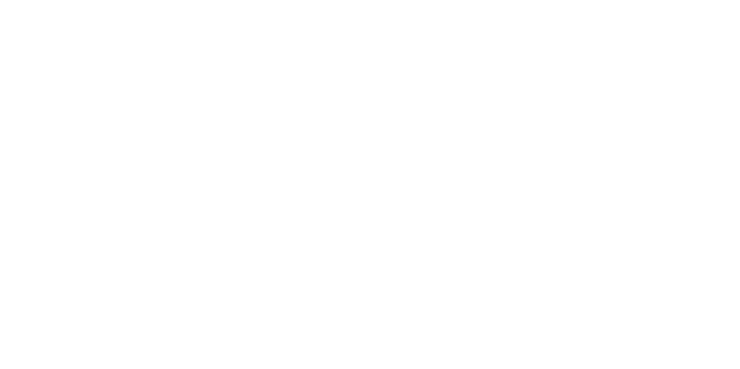 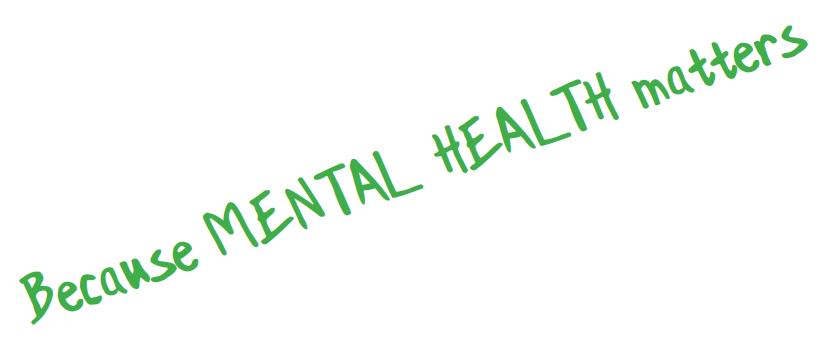 Help us tackle mental health issues on campus and improve the lives of all students.{School Name}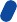 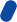 {DATE, TIME, and LOCATION}{other info}Like us on Facebook!{Facebook page} Visit our website!{Website}